в МБОУ «Большесибинская ООШ» начинается не позднее 1 апреля и завершается 30 июня текущего года.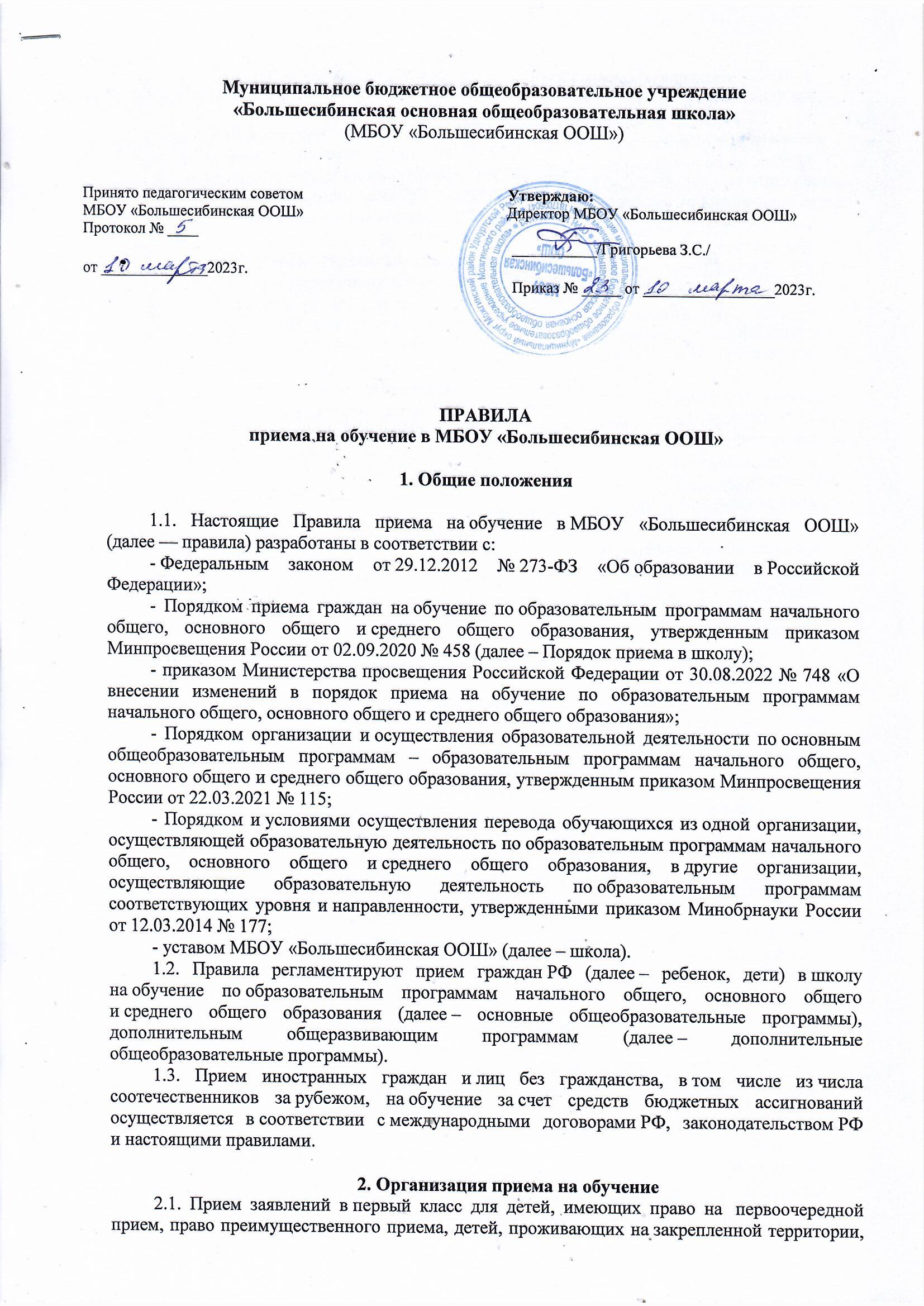 2.2. Прием заявлений в первый класс для детей, не проживающих на закрепленной территории, начинается с 6 июля текущего года до момента заполнения свободных мест для приема, но не позднее 5 сентября текущего года. В случаях, если школа закончила прием всех детей, указанных в пункте 2.1 настоящих Правил, прием в первый класс детей, не проживающих на закрепленной территории, может быть начат ранее 6 июля текущего года.2.3. Прием заявлений на зачисление на обучение ведется в течение всего учебного года при наличии свободных мест.2.4. Прием заявлений на обучение по дополнительным общеобразовательным программам осуществляется с 1 сентября текущего года по 1 марта следующего года.2.5. До начала приемной кампании приказом директора школы утверждается ответственное лицо/лица за прием детей в школу (далее – ответственное лицо).2.6. До начала приема на информационном стенде в школе, на официальном сайте школы в сети интернет, в федеральной государственной информационной системы «Единый портал государственных и муниципальных услуг (функций)» (далее – ЕПГУ) размещается:- информация о количестве мест в первых классах — не позднее 10 календарных дней с момента издания распорядительного акта Управления образования Можгинского района о закрепленной территории;- сведения о наличии свободных мест для приема детей, не проживающих на закрепленной территории, — не позднее 5 июля.На информационном стенде в школе и на официальном сайте школы в сети интернет дополнительно размещается:- распорядительный акт Управления образования Можгинского района о закрепленной территории — не позднее 10 календарных дней с момента его издания;- образец заявления о приеме на обучение по основным общеобразовательным программам;- форма заявления о зачислении в порядке перевода из другой организации и образец ее заполнения;- форма заявления о приеме на обучение по дополнительным общеобразовательным программам и образец ее заполнения;- информация о направлениях обучения по дополнительным общеобразовательным программам, количестве мест, графике приема заявлений — не позднее чем за 15 календарных дней до начала приема документов;- информация об адресах и телефонах органов управления образованием, в том числе являющихся учредителем школы;- дополнительная информация по текущему приему.2.7. Родители (законные представители) несовершеннолетних вправе выбирать до завершения получения ребенком основного общего образования с учетом мнения ребенка и рекомендаций психолого-медико-педагогической комиссии (при их наличии) формы получения образования и формы обучения, язык, языки образования, факультативные и элективные учебные предметы, курсы, дисциплины (модули) из перечня, предлагаемого школой.3. Прием на обучение по основным общеобразовательным программам3.1. Прием детей на обучение по основным общеобразовательным программам осуществляется без вступительных испытаний.3.2. В приеме на обучение по основным общеобразовательным программам может быть отказано только при отсутствии свободных мест.3.3. Для обучения по программам начального общего образования в первый класс принимаются дети, которые к началу обучения достигнут возраста шесть лет и шесть месяцев при отсутствии противопоказаний по состоянию здоровья. Прием детей, которые к началу обучения не достигнут шести лет и шести месяцев, осуществляется с разрешения Управления образования Можгинского района в установленном им порядке.3.4. В первоочередном порядке предоставляются места в школу детям, указанным в пункте 10 Порядка приема в школу.3.5. Право преимущественного приема в школу имеют дети, указанные в пункте 12 (абзац первый) Порядка приема в школу.3.6. Прием детей с ограниченными возможностями здоровья осуществляется на обучение по адаптированным образовательным программам с согласия родителей (законных представителей) на основании рекомендаций психолого-медико-педагогической комиссии.3.7. Поступающие с ограниченными возможностями здоровья, достигшие возраста восемнадцати лет, принимаются на обучение по адаптированной образовательной программе только с согласия самих поступающих.3.8. Количество первых классов, комплектуемых в школе на начало учебного года, определяется в зависимости от условий, созданных для осуществления образовательной деятельности, с учетом санитарных норм.3.9. Прием на обучение по основным общеобразовательным программам во второй и последующие классы осуществляется при наличии свободных мест в порядке перевода из другой организации, за исключением лиц, осваивавших основные общеобразовательные программы в форме семейного образования и самообразования.3.10. Лица, осваивавшие основные общеобразовательные программы в форме семейного образования и самообразования, не ликвидировавшие в установленные сроки академическую задолженность, вправе продолжить обучение в школе, и принимаются на обучение в порядке, предусмотренном для зачисления в первый класс, при наличии мест для приема.Дополнительно к документам, перечисленным в разделе 4 правил, совершеннолетние поступающие или родители (законные представители) несовершеннолетних предъявляют документы, подтверждающие прохождение поступающим промежуточной аттестации в других образовательных организациях (при наличии), с целью установления соответствующего класса для зачисления.4. Порядок зачисления на обучение по основным
общеобразовательным программам4.1. Прием детей осуществляется по личному заявлению родителя (законного представителя) ребенка или поступающего, реализующего право на выбор образовательной организации после получения основного общего образования или после достижения восемнадцати лет.4.2. Образец заявления о приеме приведен в приложении 1 настоящего порядка.4.3. Образец заявления о приеме на обучение размещается на информационном стенде и официальном сайте школы в сети Интернет.4.4. Для приема родитель(и) (законный(ые) представитель(и) детей, или поступающий предъявляют документы, указанные в пункте 26 Порядка приема в школу.При подаче заявления о приеме на обучение в электронной форме посредством ЕПГУ не допускается требовать копий или оригиналов документов, предусмотренных пунктом 26 Порядка приема в школу, за исключением копий или оригиналов документов, подтверждающих первоочередное и преимущественное право приема на обучение, или документов, подтверждение которых в электронном виде невозможно.4.5. Родитель(и) (законный(ые) представитель(и) ребенка или поступающий имеют право по своему усмотрению представлять другие документы.4.6. Заявление о приеме на обучение и документы для приема, указанные в пункте 4.4. подаются одним из следующих способов:- в электронной форме посредством ЕПГУ;- с использованием функционала (сервисов) региональных государственных информационных систем субъектов РФ, созданных органами государственной власти субъектов РФ (при наличии), интегрированных с ЕПГУ;- через операторов почтовой связи общего пользования заказным письмом с уведомлением о вручении;- лично в школу.При личном обращении заявитель обязан вместо копий предъявить оригиналы вышеуказанных документов.Школа проводит проверку достоверности сведений, указанных в заявлении о приеме, и соответствия действительности поданных документов в электронной форме. Для этого школа обращается к соответствующим государственным информационным системам, в государственные (муниципальные) органы и организации.Информация о результатах рассмотрения заявления о приеме на обучение направляется на указанный в заявлении о приеме на обучение адрес (почтовый и (или) электронный) и в личный кабинет ЕПГУ (при условии завершения прохождения процедуры регистрации в единой системе идентификации и аутентификации при предоставлении согласия родителем(ями) (законным(ыми) представителем(ями) ребенка или поступающим).4.7. Прием на обучение в порядке перевода из другой организации осуществляется по личному заявлению совершеннолетнего поступающего или родителей (законных представителей) несовершеннолетнего о зачислении в школу в порядке перевода из другой организации при предъявлении оригинала документа, удостоверяющего личность совершеннолетнего поступающего или родителя (законного представителя) несовершеннолетнего. Форма заявления приведена в приложении 2 настоящего Порядка.4.8. Для зачисления в порядке перевода из другой организации совершеннолетние поступающие или родители (законные представители) несовершеннолетних дополнительно предъявляют:- личное дело обучающегося;- документы, содержащие информацию об успеваемости в текущем учебном году (справку об обучении), заверенные печатью другой организации и подписью ее руководителя (уполномоченного им лица).4.9. Родители (законные представители) детей вправе по своему усмотрению представить иные документы, не предусмотренные правилами.4.10. Ответственное лицо при приеме любых заявлений, подаваемых при приеме на обучение в школе, обязана ознакомиться с документом, удостоверяющим личность заявителя, для установления его личности, а также факта родственных отношений и полномочий законного представителя.4.11. Ответственное лицо при приеме заявления о зачислении в порядке перевода из другой организации проверяет предоставленное личное дело на наличие в нем документов, требуемых при зачислении. В случае отсутствия какого-либо документа ответственное лицо, составляет акт, содержащий информацию о регистрационном номере заявления о зачислении и перечне недостающих документов. Акт составляется в двух экземплярах и заверяется подписями совершеннолетнего поступающего или родителями (законными представителями) несовершеннолетнего и ответственного лица, печатью школы.Один экземпляр акта подшивается в предоставленное личное дело, второй передается заявителю. Заявитель обязан донести недостающие документы в течение 10 календарных дней с даты составления акта.Отсутствие в личном деле документов, требуемых при зачислении, не является основанием для отказа в зачислении в порядке перевода.4.12. При приеме заявления Ответственное лицо знакомит поступающих, родителей (законных представителей) с уставом школы, лицензией на осуществление образовательной деятельности, свидетельством о государственной аккредитации, общеобразовательными программами и документами, регламентирующими организацию и осуществление образовательной деятельности, правами и обязанностями обучающихся.4.13. Факт ознакомления совершеннолетних поступающих или родителей (законных представителей) несовершеннолетних с документами, указанными в пункте 4.12, фиксируется в заявлении и заверяется личной подписью совершеннолетнего поступающего или родителей (законных представителей) несовершеннолетнего.4.14. Факт приема заявления о приеме на обучение и перечень документов, представленных родителем(ями) (законным(ыми) представителем(ями) ребенка или поступающим, регистрируются в журнале приема заявлений о приеме на обучение в школу. 4.15. Уведомление о факте приема заявления направляется в личный кабинет на ЕПГУ (при условии завершения прохождения процедуры регистрации в единой системе идентификации и аутентификации). После регистрации заявления о приеме на обучение и перечня документов, представленных родителем(ями) (законным(ыми) представителем(ями) ребенка или поступающим, поданных через операторов почтовой связи общего пользования или лично в школу, родителю(ям) (законному(ым) представителю(ям) ребенка или поступающему выдается расписка, заверенная подписью ответственного лица, содержащий индивидуальный номер заявления о приеме на обучение и перечень представленных при приеме на обучение документов (Приложение 3).4.16. Зачисление в школу оформляется приказом директора школы в сроки, установленные Порядком приема в школу. На информационном стенде и сайте школы размещается информация об итогах приема не позднее следующего дня, когда был издан приказ о зачислении.4.17. Родитель(и) (законный(е) представитель(и) ребенка или поступающий вправе ознакомиться с приказом о зачислении лично в любое время по графику работы заместителя директора школы.4.18. На каждого ребенка или поступающего, принятого в школу, за исключением зачисленных в порядке перевода из другой организации, формируется личное дело, в котором хранятся заявление о приеме на обучение и все представленные родителем(ями) (законным(ыми) представителем(ями) ребенка или поступающим документы (копии документов).5. Прием на обучение по дополнительным общеобразовательным программам5.1. Количество мест для обучения по дополнительным общеобразовательным программам за счет средств бюджетных ассигнований устанавливает учредитель.5.2. На обучение по дополнительным общеобразовательным программам принимаются все желающие в соответствии с возрастными категориями, предусмотренными соответствующими программами обучения, вне зависимости от места проживания.5.3. Прием на обучение по дополнительным общеобразовательным программам осуществляется без вступительных испытаний, без предъявления требований к уровню образования, если иное не обусловлено спецификой образовательной программы. 5.4. В приеме на обучение по дополнительным общеобразовательным программам может быть отказано только при отсутствии свободных мест. В приеме на обучение по дополнительным общеобразовательным программам в области физической культуры и спорта может быть отказано при наличии медицинских противопоказаний к конкретным видам деятельности.5.5. Прием на обучение по дополнительным общеобразовательным программам осуществляется по личному заявлению совершеннолетнего поступающего или по заявлению родителя (законного представителя) несовершеннолетнего. (Приложение 4)5.6. Для зачисления на обучение по дополнительным общеобразовательным программам совершеннолетние поступающие вместе с заявлением представляют документ, удостоверяющий личность.Совершеннолетние заявители, не являющиеся гражданами РФ, представляют документ, удостоверяющий личность иностранного гражданина, и документ, подтверждающий право заявителя на пребывание в России.5.7. Для зачисления на обучение по дополнительным общеобразовательным программам родители (законные представители) несовершеннолетних вместе с заявлением представляют оригинал свидетельства о рождении или документ, подтверждающий родство заявителя, за исключением родителей (законных представителей) поступающих, которые являются обучающимися школы.5.8. Родители (законные представители) несовершеннолетних, не являющихся гражданами РФ, родители (законные представители) несовершеннолетних из семей беженцев или вынужденных переселенцев дополнительно представляют документы, предусмотренные разделом 4 правил, за исключением родителей (законных представителей) поступающих, которые являются обучающимися школы.5.9. Для зачисления на обучение по дополнительным общеобразовательным программам в области физической культуры и спорта совершеннолетние поступающие и родители (законные представители) несовершеннолетних дополнительно представляют справку из медицинского учреждения об отсутствии медицинских противопоказаний к занятию конкретным видом спорта, указанным в заявлении.5.10. Ознакомление поступающих и родителей (законных представителей) несовершеннолетних с уставом школы, лицензией на право осуществления образовательной деятельности, свидетельством о государственной аккредитации, образовательными программами и документами, регламентирующими организацию и осуществление образовательной деятельности, правами и обязанностями обучающихся осуществляется в порядке, предусмотренном разделом 4 правил.5.11. Прием заявлений на обучение, их регистрация осуществляются в порядке, предусмотренном разделом 4 правил.5.12. Зачисление на обучение за счет средств бюджета оформляется приказом директора школы.Приложение 1заявление.Я, ______________________________________________________________________________________________________________________________________________________(фамилия, имя, отчество родителя/законного представителя)являясь родителем (законным представителем) ________________________________________                                           (нужное подчеркнуть)                                                        (фамилия, имя отчество ребенка)________________________________________________________________________________________________________________________прошу принять моего ребенка (сына/дочь)         _____________ года рождения,                                                                        нужное подчеркнуть)                (дата рождения)зарегистрированного по адресу: ______________________________________________________________________________________________________________________________________фактически проживающего по адресу: _________________________________________________________________________________________________________________________________в _____ класс Вашей организации.Сведения о втором родителе:________________________________________________________________________________,(Фамилия, имя, отчество (при наличии)проживающий(ая) по адресу: ________________________________________________________________________________________________________________________________________Имеет    право    первоочередного    приема    в    общеобразовательную организацию в связи с ________________________________________________________________________________                       (в случае подачи заявления о зачислении в 1 класс; при наличии указывается категория)Имеет право преимущественного приема в Вашу общеобразовательную организацию в связи с обучением ______________________________________________________________________________________________________________________________________________                                              (в случае подачи заявления о зачислении в 1 класс; при наличии указывается категорияИмеет  потребность  в  обучении  по адаптированной образовательной программе ______________________________________________________________________________________(указать какой именно в соответствии с заключением ПМПК)в  соответствии  с  заключением  психолого-медико-педагогической  комиссии  от _______№ ________, выданным _______________________________________________________________                                (указать какой именно комиссией выдано заключение)и (или) в создании специальных условий для организации обучения и  воспитания  обучающегося с  ограниченными  возможностями  здоровья  (при наличии)  или  инвалида (ребенка-инвалида)  в соответствии с индивидуальной программой реабилитации от _________________ № __________Даю    согласие    на    обучение    моего    ребенка    на    обучение    по    указанной  выше адаптированной образовательной программе   _____________________________                                                                                                                                        (подпись родителей)Даю  согласие  на  мое  обучение  по  указанной  выше  адаптированной  образовательной программе         _________________________________                                 (подпись обучающегося, достигшего возраста 18 лет)Прошу организовать для  моего  ребенка  изучение  предметов  предметных  областей «Родной  язык  и  литературное  чтение  на  родном  языке» и «Родной язык и родная литература» на родном _______________ языке на период обучения в общеобразовательной организации.С Уставом, лицензией    на    осуществление    образовательной    деятельности,    со свидетельством о государственной аккредитации образовательной организации, с общеобразовательными программами и другими документами, регламентирующими организацию и   осуществление   образовательной   деятельности,   правами   и   обязанностями   обучающихся МБОУ «Большесибинская ООШ» ознакомлен(а).Решение прошу направить: □ на бумажном носителе в виде распечатанного экземпляра электронного документа по почте;□ на бумажном носителе в виде распечатанного экземпляра электронного документа при личном обращении в Организацию;□ в электронной форме (документ на бумажном носителе, преобразованный в электронную форму путем сканирования или фотографирования с обеспечением машиночитаемого распознавания его реквизитов) посредством электронной почты.______________________________________________________________________                    Дата                                                                                  (подпись, расшифровка) Даю согласие на обработку персональных данных муниципальному бюджетному общеобразовательному учреждению «Большесибинская основная общеобразовательная школа»  (место нахождения: 427772, УР, Можгинский район, д. Большие Сибы, ул. Заречная, д. 40)                                                                                         (индекс, местонахождение организации)в порядке, установленном законодательством Российской Федерации.«____» __________ 20___года                                                                            _______________/___________________                                                                                        подпись                            расшифровкаПриложение 2ЗАЯВЛЕНИЕ.Прошу зачислить в ____ класс _______________ формы обучения ____________________________________________________________________________________,                             фамилия, имя, отчество (при наличии)___________________________ года рождения, место рождения – ______________________________________________, проживающего по адресу: _______________________________________________________________________________________, в порядке перевода из _________________
___________________________________, в котором он обучался по ________________ форме обучения.К заявлению прилагаю документы:– личное дело;– выписку из классного журнала.С уставом, лицензией на осуществление образовательной деятельности, свидетельством о государственной аккредитации, образовательными программами, локальными нормативными актами и документами _______________, регламентирующими организацию и осуществление образовательной деятельности, права и обязанности обучающихся, ознакомлен(а).Даю согласие на обработку персональных данных муниципальному бюджетному общеобразовательному учреждению «Большесибинская основная общеобразовательная школа»  (место нахождения: 427772, УР, Можгинский район, д. Большие Сибы, ул. Заречная, д. 40)                                                                                         (индекс, местонахождение организации)в порядке, установленном законодательством Российской Федерации.Приложение 3Расписка № ____о приеме заявления и  документов в ____ класс Входящий номер заявления о приеме в образовательное учреждение: от «____» _______ 20____г. №____ Перечень представленных документов:_________________________________________________________________________________________________________________________________________________________________________________________________________________________________________________________________________________________________________________________________________________________________________________________________Документы приняты: __________________________________________________________                            (ФИО, подпись должностного лица, принявшего документы)Расписка получена: ____________________________________________________________                                                                                    (ФИО родителя/законного представителя; подпись)               Директор              _______________ / _______________                                                                        подпись директора                    ФИО директора                       Приложение 4Директору МБОУ «Большесибинская ООШ»______________________________________                                                                                          (Фамилия И.О. директора)                                                  Родителя/законного представителя ______________________________________________________________________________                                                                                         (Фамилия, имя, отчество (при наличии)проживающего(ей) по адресу: ______________________________________________________________________________________________Контактный телефон: _____________________Адрес электронной почты: _________________ЗАЯВЛЕНИЕ.Прошу зачислить моего ребенка, ______________________________________________, __________ года рождения, на обучение по дополнительной ____________________ программе ____________________ направленности _______________.С уставом, со сведениями о дате предоставления и регистрационном номере лицензии на осуществление образовательной деятельности, дополнительными общеразвивающими программами, положением об организации и осуществлении образовательной деятельности по дополнительным общеразвивающим программам, иными локальными нормативными актами и документами, регламентирующими организацию и осуществление образовательной деятельности, права и обязанности обучающихся, ознакомлен(а).«__» _________ 20__ года		_____________		________________Директору МБОУ «Большесибинская ООШ»______________________________________(Фамилия И.О. директора)Родителя/законного представителя ______________________________________________________________________________                (Фамилия, имя, отчество (при наличии)проживающего(ей) по адресу: ______________________________________________________________________________________________Контактный телефон: _____________________Адрес электронной почты: _________________Директору МБОУ «Большесибинская ООШ»______________________________________(Фамилия И.О. директора)Родителя/законного представителя ______________________________________________________________________________                (Фамилия, имя, отчество (при наличии)проживающего(ей) по адресу: ______________________________________________________________________________________________Контактный телефон: _____________________Адрес электронной почты: _________________«__» __________ 20__ года__________________________________«__» __________ 20__ года__________________________________«__» _________ 20__ года_____________________________«__» _________ 20__ года_____________________________